Attachment B: 2020 NAMCS-1 Traditional Physician Note: Red indicates new COVID-19 questions. (Prepared 6/26/2020; instrument 2020_PH_v20.01.11.)Variable NameQuestion Text and Answer CategoriesQuestion Text and Answer CategoriesSection 1: Telephone ScreenerSection 1: Telephone ScreenerSection 1: Telephone ScreenerSTARTContinue 					[goto DIAL]Noninterview (Unable to locate, refusal, etc.) 	[goto NONINT_TYPE]5.    Quit 						[exit instrument]Continue 					[goto DIAL]Noninterview (Unable to locate, refusal, etc.) 	[goto NONINT_TYPE]5.    Quit 						[exit instrument]NONINT_TYPEEnter the type of noninterview 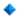 Unable to locate (call RO)		[goto NONINT_NAME to NONINT_PTYPE—EXIT_THANK]Moved out of U.S.A 			[goto NONINT_NAME to NONINT_PTYPE—EXIT_THANK]Retired 				[goto NONINT_NAME to NONINT_PTYPE—EXIT_THANK]Deceased 				[goto NONINT_NAME to NONINT_PTYPE—EXIT_THANK]Non-office based 			[goto—NONINT_PTYPE—WHY_OOS] 	Not licensed			[	goto NONINT_NAME to NONINT_PTYPE—EXIT_THANK]Mover-further work needed (call RO) 	[goto NONINT_NAME to NONINT_PTYPE—EXIT_THANK]Other out-of-scope-Specify 		[goto NONINT_SP]Potential refusal-followup required 	[goto NONINT_NAME to NONINT_PTYPE—NUMLOCR]Refused (TRANSMIT) 		[goto NONINT_NAME to NONINT_PTYPE—NUMLOCR]Temporarily not practicing-more than 3 months 	[goto NONINT_NAME to NONINT_PTYPE—WHY_UNAVAIL]Enter the type of noninterview Unable to locate (call RO)		[goto NONINT_NAME to NONINT_PTYPE—EXIT_THANK]Moved out of U.S.A 			[goto NONINT_NAME to NONINT_PTYPE—EXIT_THANK]Retired 				[goto NONINT_NAME to NONINT_PTYPE—EXIT_THANK]Deceased 				[goto NONINT_NAME to NONINT_PTYPE—EXIT_THANK]Non-office based 			[goto—NONINT_PTYPE—WHY_OOS] 	Not licensed			[	goto NONINT_NAME to NONINT_PTYPE—EXIT_THANK]Mover-further work needed (call RO) 	[goto NONINT_NAME to NONINT_PTYPE—EXIT_THANK]Other out-of-scope-Specify 		[goto NONINT_SP]Potential refusal-followup required 	[goto NONINT_NAME to NONINT_PTYPE—NUMLOCR]Refused (TRANSMIT) 		[goto NONINT_NAME to NONINT_PTYPE—NUMLOCR]Temporarily not practicing-more than 3 months 	[goto NONINT_NAME to NONINT_PTYPE—WHY_UNAVAIL]NONINT_NAMENONINT_TITLENONINT_NUMBERNONINT_PTYPEEnter the name of the person who provided the information/Refused.Enter title of the person who provided the information/refused. Enter phone number of the person who provided the information/Refused. 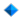 Press ENTER for noneEnter the phone number type. Enter phone number typeMainHomeWorkMobileBeeper, Pager, Answering ServiceToll FreeOtherFaxDon’t Know[if NONINT_TYPE is 0-4, 6-7 goto EXIT THANK][if NONINT_TYPE is 5 goto WHY_OOS] [if NONINT_TYPE is 9 or 10 goto NUMLOCR][if NONINT_TYPE is 11 toto WHY_UNAVAIL]Enter the name of the person who provided the information/Refused.Enter title of the person who provided the information/refused. Enter phone number of the person who provided the information/Refused. Press ENTER for noneEnter the phone number type. Enter phone number typeMainHomeWorkMobileBeeper, Pager, Answering ServiceToll FreeOtherFaxDon’t Know[if NONINT_TYPE is 0-4, 6-7 goto EXIT THANK][if NONINT_TYPE is 5 goto WHY_OOS] [if NONINT_TYPE is 9 or 10 goto NUMLOCR][if NONINT_TYPE is 11 toto WHY_UNAVAIL]EXIT_THANKThank you for your time.HANG UP.Thank you for your time.HANG UP.NONINT_SPSpecify out-of-scope [goto NONINT_NAME—NONINT_PTYPE—WHY_OOS]Specify out-of-scope [goto NONINT_NAME—NONINT_PTYPE—WHY_OOS]DIALDial number:  (Try all numbers before selecting options 2 or 3)Physician Phone 1: (physician’s number) x	Type: MainPhysician Phone 2:                                     	Type: MainAlt Contact Phone 1:                                  	Type: MainAlt Contact Phone 2:                                  	Type: MainSomeone answers					[goto HELLO]All phone number are bad/Need new number	[goto NOGOOD_PHN]No answer/problem				[goto NOGOOD_PHN]Personal visit for screener				[goto SCREENER_PV]Dial number:  (Try all numbers before selecting options 2 or 3)Physician Phone 1: (physician’s number) x	Type: MainPhysician Phone 2:                                     	Type: MainAlt Contact Phone 1:                                  	Type: MainAlt Contact Phone 2:                                  	Type: MainSomeone answers					[goto HELLO]All phone number are bad/Need new number	[goto NOGOOD_PHN]No answer/problem				[goto NOGOOD_PHN]Personal visit for screener				[goto SCREENER_PV]HELLOHello, This is (FR name) from the U.S. Census Bureau. May I speak to (physician’s name/respondent’s name)?Press Alt-F9 to update physician’s/alternate’s contact informationIf call is transferred, repeat this screen when phone is answeredIf respondent indicates non-interveiw status or there is an issue preventing the interview, go back to START screen and report the case accordingly.Correct person, corect person called to the phone, or call is transferred to correct person	[goto INTRO_SCR]No longer there									[goto WHY_GONE]Unknown									[goto EXIT_THANK]Respondent can best be reached on a different number				[goto REACHED_ON]Not available now, not at desk, etc.							[goto TRY_BACK}On vacation or otherwise temporarily away from work				[goto TRY_BACK]Other outcome or problem interviewing respondent (Exit instrument)			[exit instrument]Hello, This is (FR name) from the U.S. Census Bureau. May I speak to (physician’s name/respondent’s name)?Press Alt-F9 to update physician’s/alternate’s contact informationIf call is transferred, repeat this screen when phone is answeredIf respondent indicates non-interveiw status or there is an issue preventing the interview, go back to START screen and report the case accordingly.Correct person, corect person called to the phone, or call is transferred to correct person	[goto INTRO_SCR]No longer there									[goto WHY_GONE]Unknown									[goto EXIT_THANK]Respondent can best be reached on a different number				[goto REACHED_ON]Not available now, not at desk, etc.							[goto TRY_BACK}On vacation or otherwise temporarily away from work				[goto TRY_BACK]Other outcome or problem interviewing respondent (Exit instrument)			[exit instrument]NOGOOD_PHNAll phone numbers for this case are bad. Press ALT-F9 to remove/update phone numbers. After exiting the case, try to find a new number for this physician. [if DIAL=2]1. Enter 1 to Exit [exit instrument][OR]All numbers have been tried. Try this case another time. [if DIAL=3]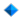 Enter 1 to Exit [exit instrument]All phone numbers for this case are bad. Press ALT-F9 to remove/update phone numbers. After exiting the case, try to find a new number for this physician. [if DIAL=2]1. Enter 1 to Exit [exit instrument][OR]All numbers have been tried. Try this case another time. [if DIAL=3]Enter 1 to Exit [exit instrument]SCREENER_PVDO NOT READ AS WORDED BELOW○ Identify yourself-shoe I.D.○ Ask to speak to (physician’s name/respondent’s name)(Press Alt-F9 to update physician/contact information)○ Introduce survey, as necessaryContinue			[goto SPECVER]Inconvenient time		[goto CALLBACKNOTES]Other outcome (Exit instrument) 	[exit instrument]DO NOT READ AS WORDED BELOW○ Identify yourself-shoe I.D.○ Ask to speak to (physician’s name/respondent’s name)(Press Alt-F9 to update physician/contact information)○ Introduce survey, as necessaryContinue			[goto SPECVER]Inconvenient time		[goto CALLBACKNOTES]Other outcome (Exit instrument) 	[exit instrument]CALLBACKNOTESI’d like to schedule a DATE to complete the interview. What DATE AND TIME would be best?Today is: (fill today’s date)Press F5 to view Screener/Induction status[goto THANKCB]I’d like to schedule a DATE to complete the interview. What DATE AND TIME would be best?Today is: (fill today’s date)Press F5 to view Screener/Induction status[goto THANKCB]THANKCBThank you. I will come back at the time suggested Revisit [exit instrument]Thank you. I will come back at the time suggested Revisit [exit instrument]WHY_GONEEnter reason why physician is no longer there. Retired				[goto NONINT_NAME to NONINT_PTYPE—EXIT_THANK] Deceased			[goto NONINT_NAME to NONINT_PTYPE—EXIT_THANK]			Not licensed			[goto NONINT_NAME to NONINT_PTYPE—EXIT_THANK]Moved-further research needed	[goto NONINT_NAME to NONINT_PTYPE—EXIT_THANK]Other-Specify			[goto WHYGONE_SP]Enter reason why physician is no longer there. Retired				[goto NONINT_NAME to NONINT_PTYPE—EXIT_THANK] Deceased			[goto NONINT_NAME to NONINT_PTYPE—EXIT_THANK]			Not licensed			[goto NONINT_NAME to NONINT_PTYPE—EXIT_THANK]Moved-further research needed	[goto NONINT_NAME to NONINT_PTYPE—EXIT_THANK]Other-Specify			[goto WHYGONE_SP]WHYGONE_SPEnter reason why physician is no longer there [goto NONINT_NAME to NONINT_PTYPE—WHY_OOS]Enter reason why physician is no longer there [goto NONINT_NAME to NONINT_PTYPE—WHY_OOS]REACHED_ONWhat phone number should I use to reach (physician’s name/respondent’s name)Enter 1 to update Phone number(s)Update phone number(s) [update number(s) goto TRANSFER]Continue [goto TRANSFER]What phone number should I use to reach (physician’s name/respondent’s name)Enter 1 to update Phone number(s)Update phone number(s) [update number(s) goto TRANSFER]Continue [goto TRANSFER]TRANSFERCan you transfer me? Yes 	[goto HELLO]No	[goto EXIT_THANK]Can you transfer me? Yes 	[goto HELLO]No	[goto EXIT_THANK]TRY_BACKDo you want to callback later to try and speak to (physician’s name/respondent’s name) or do you want to continue with a new/different respondent? REPORTING PERIOD: (reporting period begin date—reporting period end date)Callback later				[goto CALLBACKNOTES]Continue with new/different/respondent 	[goto NEW_CONTACT]Do you want to callback later to try and speak to (physician’s name/respondent’s name) or do you want to continue with a new/different respondent? REPORTING PERIOD: (reporting period begin date—reporting period end date)Callback later				[goto CALLBACKNOTES]Continue with new/different/respondent 	[goto NEW_CONTACT]NEW_CONTACTEnter 1 to record a new contact personIf necessary, explain survey to new respondentRecord new contact person 	[update person goto NEW_CONTACT] Continue interview 		[goto INTRO_SCR]Enter 1 to record a new contact personIf necessary, explain survey to new respondentRecord new contact person 	[update person goto NEW_CONTACT] Continue interview 		[goto INTRO_SCR]INTRO_SCRHello (physician’s name/respondent’s name), I am (FRs name). I’m calling for the Centers for Disease Control and Prevention regarding their study of ambulatory care. You should have received a letter from Jennifer Madans, the acting Director of the National Center for Health Statistics, explaining the study. You’ve probably also received a letter from the Census Bureau. We are acting as data collection agents for this study. If respondent does not remember NCHS letter, press F1 and read what the letter states If respondent indicates non-interview status or there is an issue preventing the interview, go back to START screen and report the care accordingly. 1. Enter 1 to Continue [goto INTROB]Hello (physician’s name/respondent’s name), I am (FRs name). I’m calling for the Centers for Disease Control and Prevention regarding their study of ambulatory care. You should have received a letter from Jennifer Madans, the acting Director of the National Center for Health Statistics, explaining the study. You’ve probably also received a letter from the Census Bureau. We are acting as data collection agents for this study. If respondent does not remember NCHS letter, press F1 and read what the letter states If respondent indicates non-interview status or there is an issue preventing the interview, go back to START screen and report the care accordingly. 1. Enter 1 to Continue [goto INTROB]INTROBIs respondent ready to compete the interview? Continue 			[goto SPECVER]Inconvenient time 		[goto CALLBACKNOTES]Other outcome (Exit instrument)	[exit instrument]Is respondent ready to compete the interview? Continue 			[goto SPECVER]Inconvenient time 		[goto CALLBACKNOTES]Other outcome (Exit instrument)	[exit instrument]SPECVER(Your/physician’s name) specialty is (fill sampled specialty),Is that right?Yes	[goto PROFACT]No	[goto PRV_SPEC](Your/physician’s name) specialty is (fill sampled specialty),Is that right?Yes	[goto PROFACT]No	[goto PRV_SPEC]PRV_SPECWhat is (your/physician’s name) specialty (including general practice)?Enter “XXX” if specialty not foundJob Aid A contains a list of physician specialties. Where applicable, please encourage respondent to use this list. [goto PROFACT][if ‘XXX’ goto PRV_SPEC_SP]What is (your/physician’s name) specialty (including general practice)?Enter “XXX” if specialty not foundJob Aid A contains a list of physician specialties. Where applicable, please encourage respondent to use this list. [goto PROFACT][if ‘XXX’ goto PRV_SPEC_SP]PRV_SPEC_SPEnter verbatim response for specialty [goto PROCACT]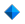 Enter verbatim response for specialty [goto PROCACT]PROFACTWhich of the following categories best describes (your/physician’s name) professional activity -
patient care, research, teaching, administration, or something else?Patient CareResearchTeachingAdministrationSomething else – Specify PROFACT_SP[if PROFACT is 1-4 goto AMBCCARE]Which of the following categories best describes (your/physician’s name) professional activity -
patient care, research, teaching, administration, or something else?Patient CareResearchTeachingAdministrationSomething else – Specify PROFACT_SP[if PROFACT is 1-4 goto AMBCCARE]PROFACT_SP Specify other professional activity Specify other professional activityAMBCARE(Do/Does) (you/physician’s name) directly care for any ambulatory patients in your work?Yes								[goto FED]No - does not give direct care 					[goto VERIF9A] No longer in practice (i.e., retired, not licensed)			[goto THANK_OOS]Temporarily not practicing (refers to duration of 3 months or more) 	[goto THANK_OOS](Do/Does) (you/physician’s name) directly care for any ambulatory patients in your work?Yes								[goto FED]No - does not give direct care 					[goto VERIF9A] No longer in practice (i.e., retired, not licensed)			[goto THANK_OOS]Temporarily not practicing (refers to duration of 3 months or more) 	[goto THANK_OOS]FED(Do/Does) (you/physician’s name) work as an employee or a contractor in a federally operated patient care setting (for example, VA, military, prison), hospital emergency department, hospital outpatient department, or community health center?
Yes	[goto PRIVPAT]No	[goto HOSPRIVPAT](Do/Does) (you/physician’s name) work as an employee or a contractor in a federally operated patient care setting (for example, VA, military, prison), hospital emergency department, hospital outpatient department, or community health center?
Yes	[goto PRIVPAT]No	[goto HOSPRIVPAT]VERIF9AWe include, as ambulatory patients, individuals receiving health services without admission to a hospital or other facility. Does (your/physician’s name) work include such individuals?Yes, cares for ambulatory patients	[goto FED]No, does not give direct care	[goto VERIF9A_SP]We include, as ambulatory patients, individuals receiving health services without admission to a hospital or other facility. Does (your/physician’s name) work include such individuals?Yes, cares for ambulatory patients	[goto FED]No, does not give direct care	[goto VERIF9A_SP]VERIF9A_SPEnter a brief explanation describing why provider does not provide ambulatory care [goto THANK_OOS]Enter a brief explanation describing why provider does not provide ambulatory care [goto THANK_OOS]PRIVPATIn addition to working in a federally operated patient care setting, hospital emergency department, hospital outpatient department, or community health center, (do/does) (you/physician’s name) also see any ambulatory patients in another setting (for example, office-based practice)?Yes	[goto HOSPRIVPAT]No	[goto THANK_OOS]In addition to working in a federally operated patient care setting, hospital emergency department, hospital outpatient department, or community health center, (do/does) (you/physician’s name) also see any ambulatory patients in another setting (for example, office-based practice)?Yes	[goto HOSPRIVPAT]No	[goto THANK_OOS]HOSPRIVPAT(Do/Does) (you/physician’s name) work in an office-based practice owned by a hospital?Yes No [If FED=1 and HOSPRIVPAT is 1 or 2 goto REMINDER][If FED=2 and HOSPRIVPAT is 1 or 2 goto ADDCHECK](Do/Does) (you/physician’s name) work in an office-based practice owned by a hospital?Yes No [If FED=1 and HOSPRIVPAT is 1 or 2 goto REMINDER][If FED=2 and HOSPRIVPAT is 1 or 2 goto ADDCHECK]REMINDERAlthough the physician works in a federal patient care setting, hospital emergency department, hospital outpatient department, or community health center, please make sure the respondent is aware that all of the following questions are NOT concerned with these settings/patients/visits. The survey is ONLY concerned with their private patients.[goto ADDCHCEK]Although the physician works in a federal patient care setting, hospital emergency department, hospital outpatient department, or community health center, please make sure the respondent is aware that all of the following questions are NOT concerned with these settings/patients/visits. The survey is ONLY concerned with their private patients.[goto ADDCHCEK]ADDCHECKWe have (your/physician’s name) address as 
(fill sampled office address)

Is that the correct address for your office?Yes			[goto INDUCT_APPT]No, update address	[goto NEW_PINFO]We have (your/physician’s name) address as 
(fill sampled office address)

Is that the correct address for your office?Yes			[goto INDUCT_APPT]No, update address	[goto NEW_PINFO]NEW_PINFOWhat is the correct address and phone number?Enter 1 to update the address and phone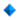 What is the correct address and phone number?Enter 1 to update the address and phoneTHANK_OOSThank you, (respondent’s name/physician's name), but since (physician’s name/you) are not currently practicing, our questions would not be appropriate for you.
I appreciate your time and interest.1. Enter 1 to Continue[If AMBCARE = 2 goto WHY_OOS][If AMBCARE =3 goto WHYNO_PRACT][If AMBCARE = 4 goto WHY_UNAVAIL][depending on paths above, THANK_OOS might goto WHY_OOS]Thank you, (respondent’s name/physician's name), but since (physician’s name/you) are not currently practicing, our questions would not be appropriate for you.
I appreciate your time and interest.1. Enter 1 to Continue[If AMBCARE = 2 goto WHY_OOS][If AMBCARE =3 goto WHYNO_PRACT][If AMBCARE = 4 goto WHY_UNAVAIL][depending on paths above, THANK_OOS might goto WHY_OOS]WHYNO_PRACTWhy isn't the doctor practicing?Retired		[exit instrument]Not licensed	[exit instrument] Other 		[goto WHY_OOS]Why isn't the doctor practicing?Retired		[exit instrument]Not licensed	[exit instrument] Other 		[goto WHY_OOS]WHY_UNAVAILWhy is provider temporarily not practicing? 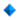 (enter verbatim response) [exit instrument]Why is provider temporarily not practicing? (enter verbatim response) [exit instrument]WHY_OOSEnter all that apply to describe the physician’s practice or medical activities which define him/her as ineligible or out-of-scope, separate with commas. Federally employed Radiology, anesthesiology or pathology specialistAdministratorWork in institutional settingWork in hospital emergency department, hospital outpatient department, or community health centerWork in industrial settingAmbulatory surgicenterLaser vision surgeryOther – Specify [goto WHY_OOS_SP][depending on previous paths above, WHY_OOS leads to either EXIT_THANK or simply exits instrument]Enter all that apply to describe the physician’s practice or medical activities which define him/her as ineligible or out-of-scope, separate with commas. Federally employed Radiology, anesthesiology or pathology specialistAdministratorWork in institutional settingWork in hospital emergency department, hospital outpatient department, or community health centerWork in industrial settingAmbulatory surgicenterLaser vision surgeryOther – Specify [goto WHY_OOS_SP][depending on previous paths above, WHY_OOS leads to either EXIT_THANK or simply exits instrument]WHY_OOS_SPSpecify why respondent is out of scope [exit instrument]Specify why respondent is out of scope [exit instrument]INDUCT_APPTI would like to arrange an appointment with you to discuss this study.  When would be a good time for you within the next week? It will take about 30 minutes. Enter 999 to start the induction nowIf respondent indicates non-interview status or there is an issue preventing the interview, go back to START screen and report the case accordingly. I would like to arrange an appointment with you to discuss this study.  When would be a good time for you within the next week? It will take about 30 minutes. Enter 999 to start the induction nowIf respondent indicates non-interview status or there is an issue preventing the interview, go back to START screen and report the case accordingly. Questions for Refusing Physician Questions for Refusing Physician Questions for Refusing Physician Instrument entry-F10Are you exiting this case because of a refusal?Yes	[goto NUMLOCR]No	[goto CALLBACKNOTES]Instrument entry-F10Are you exiting this case because of a refusal?Yes	[goto NUMLOCR]No	[goto CALLBACKNOTES]Instrument entry-F10Are you exiting this case because of a refusal?Yes	[goto NUMLOCR]No	[goto CALLBACKNOTES]NUMLOCRI appreciate that you choose not to participate in the study, but I would like to ask a few short questions about your practice, so we can make sure responding physicians do not differ from nonresponding physicians.Overall, at how many different office locations (do/does) (you/physician’s name) see ambulatory patients? Do not include settings such as emergency departments, outpatient departments, surgicenters, federal clinics, and community health centers.[goto NOPATSENR]I appreciate that you choose not to participate in the study, but I would like to ask a few short questions about your practice, so we can make sure responding physicians do not differ from nonresponding physicians.Overall, at how many different office locations (do/does) (you/physician’s name) see ambulatory patients? Do not include settings such as emergency departments, outpatient departments, surgicenters, federal clinics, and community health centers.[goto NOPATSENR]NOPATSENRIn a typical year, about how many weeks (do/does) (you/physician’s name) NOT see any ambulatory patients (for example, conferences, vacations, etc.)?[if NOPATSENR GE 27 goto LTHALFR][if NOPATSENR= 0 goto ALLYEARR]In a typical year, about how many weeks (do/does) (you/physician’s name) NOT see any ambulatory patients (for example, conferences, vacations, etc.)?[if NOPATSENR GE 27 goto LTHALFR][if NOPATSENR= 0 goto ALLYEARR]LTHALFR(You/physician’s name) typically see(s) patients fewer than half the weeks in each year. Is that correct? Yes	[goto NUMVISR]No	[if correct goto NUMVISR; if wrong goto NOPATSENR](You/physician’s name) typically see(s) patients fewer than half the weeks in each year. Is that correct? Yes	[goto NUMVISR]No	[if correct goto NUMVISR; if wrong goto NOPATSENR]ALLYEARR(You/physician’s name) typically sees patients all 52 weeks of each year. Is that correct?Yes	[goto NUMVISR]No	[if correct goto NUMVISR; if wrong goto NOPATSENR](You/physician’s name) typically sees patients all 52 weeks of each year. Is that correct?Yes	[goto NUMVISR]No	[if correct goto NUMVISR; if wrong goto NOPATSENR]NUMVISRDuring your last normal week of practice, how many office visit encounters did (you/physician’s name) have at all office locations?During your last normal week of practice, how many office visit encounters did (you/physician’s name) have at all office locations?WKHOURSRDuring your last normal week of practice, how many hours of direct patient care did (you/physician’s name) provide?Direct patient care includes: Seeing patients, reviewing tests, preparing for and performing surgery/procedures, providing other related patient care services. Do not include hours from EDs, outpatient departments, surgicenters, or Federal clinics.During your last normal week of practice, how many hours of direct patient care did (you/physician’s name) provide?Direct patient care includes: Seeing patients, reviewing tests, preparing for and performing surgery/procedures, providing other related patient care services. Do not include hours from EDs, outpatient departments, surgicenters, or Federal clinics.NUMBPARAt the office location where (you/physician’s name) see the most ambulatory patients, how many physicians are associated with (you/physician’s name)? Include all out-of-scope physicians other than interns, residents, and fellows in the count. At the office location where (you/physician’s name) see the most ambulatory patients, how many physicians are associated with (you/physician’s name)? Include all out-of-scope physicians other than interns, residents, and fellows in the count. SINGSPCRAt the office location where you see the most ambulatory patients:Is this a multi- or single-specialty group practice? Multi SingleAt the office location where you see the most ambulatory patients:Is this a multi- or single-specialty group practice? Multi SingleOWNERSHRAt the office location where you see the most ambulatory patients:Are you a full- or part-owner, employee, or an independent contractor? Full-owner [goto REFPOINT]Part-ownerEmployeeContractor[if 2-3 goto OWNSR]At the office location where you see the most ambulatory patients:Are you a full- or part-owner, employee, or an independent contractor? Full-owner [goto REFPOINT]Part-ownerEmployeeContractor[if 2-3 goto OWNSR]OWNSRWho owns the practice?Physician or physician groupInsurance company, health plan, or HMOCommunity Health Center Medical/Academic health center Other hospitalOther health care corporationOther-Specify [goto OWNER_SP]Who owns the practice?Physician or physician groupInsurance company, health plan, or HMOCommunity Health Center Medical/Academic health center Other hospitalOther health care corporationOther-Specify [goto OWNER_SP]OWNER_SPSpecifySpecifyREFPOINTAt what point in the interview did the refusal/break-off occur?During the telephone screeningDuring induction interviewAfter induction but prior to assigned reporting daysAt reminder callDuring assigned reporting days or mid-week callsAt follow-up contactAt what point in the interview did the refusal/break-off occur?During the telephone screeningDuring induction interviewAfter induction but prior to assigned reporting daysAt reminder callDuring assigned reporting days or mid-week callsAt follow-up contactWHOREFUSBy whom? Sampled providerSampled provider through nurseNurse/SecretaryReceptionistOffice manager/AdministratorOther office staff-Specify [goto WHOREFUS_SP]By whom? Sampled providerSampled provider through nurseNurse/SecretaryReceptionistOffice manager/AdministratorOther office staff-Specify [goto WHOREFUS_SP]WHOREFUS_SPSpecifySpecifyWHY_REFSpecify reason givenSpecify reason givenDATE_REFDate refusal/breakoff was reported to supervisorDate refusal/breakoff was reported to supervisorCONVERSConversion attempt resultNo conversion attemptSampled provider refusedSampled provider agreed to see Field RepresentativeConversion attempt resultNo conversion attemptSampled provider refusedSampled provider agreed to see Field RepresentativeEXIT_THANKThank you for your time. HANG UP. Thank you for your time. HANG UP. Section 2: Induction InterviewSection 2: Induction InterviewSection 2: Induction InterviewINDUCT_INTROYou must make sure that every respondent answering the following induction questions has provided informed consent. The ensure informed consent, please ask each different respondent if they have seen the advance letter sent from NCHS. If they have not seen the letter, please provide a copy and offer to summarize the contents before continuing the induction interview or press F1 and read the letter. Before we begin, I'd like to give you some background about this study.

Medical researchers and educators are especially interested in topics like medical education, health workforce needs, and the changing nature of health care delivery.  The National Ambulatory Medical Care Survey (or NAMCS) was developed to meet the need for such information.  

The CDC’s National Center for Health Statistics works closely with members of the medical profession to design the NAMCS each year.  The NAMCS supplies essential information about how ambulatory medical care is provided in the United States, and how it is utilized by patients.  

Your part in the study is very important and should not take much of your time.  It consists of your participation (during/following) a specified 7-day period, and includes supplying a minimal amount of information about the patients you see. 
First, I have some questions to ask about your practice.  Your answers will only be used to provide data on the characteristics of office-based practices in the U.S.  Any and all information you provide for this study will be kept confidential.  Participation is voluntary, and you or your staff may refuse to answer any question or stop participating at any time without penalty or loss of benefits.  1. Enter 1 to ContinueYou must make sure that every respondent answering the following induction questions has provided informed consent. The ensure informed consent, please ask each different respondent if they have seen the advance letter sent from NCHS. If they have not seen the letter, please provide a copy and offer to summarize the contents before continuing the induction interview or press F1 and read the letter. Before we begin, I'd like to give you some background about this study.

Medical researchers and educators are especially interested in topics like medical education, health workforce needs, and the changing nature of health care delivery.  The National Ambulatory Medical Care Survey (or NAMCS) was developed to meet the need for such information.  

The CDC’s National Center for Health Statistics works closely with members of the medical profession to design the NAMCS each year.  The NAMCS supplies essential information about how ambulatory medical care is provided in the United States, and how it is utilized by patients.  

Your part in the study is very important and should not take much of your time.  It consists of your participation (during/following) a specified 7-day period, and includes supplying a minimal amount of information about the patients you see. 
First, I have some questions to ask about your practice.  Your answers will only be used to provide data on the characteristics of office-based practices in the U.S.  Any and all information you provide for this study will be kept confidential.  Participation is voluntary, and you or your staff may refuse to answer any question or stop participating at any time without penalty or loss of benefits.  1. Enter 1 to ContinueNUMLOCAt how many different office locations (do/does) (you/physician’s name) see ambulatory patients?  Do not include settings such as emergency departments, outpatient departments, surgicenters, federal clinics, and community health centers.At how many different office locations (do/does) (you/physician’s name) see ambulatory patients?  Do not include settings such as emergency departments, outpatient departments, surgicenters, federal clinics, and community health centers.NOPATSENIn a typical year, about how many weeks (do/does) (you/physician’s name) not see any ambulatory patients (for example, conferences, vacations, etc.)?[if NOPATSEN GE 27 goto LTHALF][if NOPATSEN= 0 goto ALLYEAR]In a typical year, about how many weeks (do/does) (you/physician’s name) not see any ambulatory patients (for example, conferences, vacations, etc.)?[if NOPATSEN GE 27 goto LTHALF][if NOPATSEN= 0 goto ALLYEAR]LTHALF(You/physician’s name) typically see(s) patients fewer than half the weeks in each year. Is that correct? Yes	[goto SEEPAT]No	[if correct goto SEEPAT; if wrong goto NOPATSEN](You/physician’s name) typically see(s) patients fewer than half the weeks in each year. Is that correct? Yes	[goto SEEPAT]No	[if correct goto SEEPAT; if wrong goto NOPATSEN]ALLYEAR(You/physician’s name) typically see patients all 52 weeks of each year. Is that correct?Yes	[goto SEEPAT]No	[if correct goto SEEPAT; if wrong goto NOPATSEN](You/physician’s name) typically see patients all 52 weeks of each year. Is that correct?Yes	[goto SEEPAT]No	[if correct goto SEEPAT; if wrong goto NOPATSEN]SEEPATThis study will be concerned with the ambulatory patients (you/physician’s name) (saw/will see) in (your/his/her) office during the week of Monday, (reporting period begin date) through Sunday, (reporting period end date).
Did (you/physician’s name) see any ambulatory patients in your office during that week? [wording after sample week]This study will be concerned with the ambulatory patients (you/physician’s name) will see in (your/his/her) office during the week of Monday, (reporting period begin date) through Sunday, (reporting period end date).
(Are/Is) (you/physician’s name) likely to see any ambulatory patients in (your/his/her) office during that week? [wording before sample week]Yes	[goto listing of offices table-OFFSTRET]No	[goto WHYNOPAT]This study will be concerned with the ambulatory patients (you/physician’s name) (saw/will see) in (your/his/her) office during the week of Monday, (reporting period begin date) through Sunday, (reporting period end date).
Did (you/physician’s name) see any ambulatory patients in your office during that week? [wording after sample week]This study will be concerned with the ambulatory patients (you/physician’s name) will see in (your/his/her) office during the week of Monday, (reporting period begin date) through Sunday, (reporting period end date).
(Are/Is) (you/physician’s name) likely to see any ambulatory patients in (your/his/her) office during that week? [wording before sample week]Yes	[goto listing of offices table-OFFSTRET]No	[goto WHYNOPAT]WHONOPATWhy is that?Enter verbatim responseWhy is that?Enter verbatim responseCHECK_BACKEven though you did not see any ambulatory patients in your office that week, I would still like to ask you a few questions.   [wording after sample week]Even though the physician/provider did not see ambulatory patients during the reporting period, continue with the induction interview. Since it’s very important that we include any ambulatory patients that (you/physician’s name) might see in (your/his/her) office during that week, I’ll check back with your office just before (reporting period begin date) to make sure your plans have not changed. [wording before sample week]Even though the physician/provider is not likely to see ambulatory patients during the reporting period, continue with the induction interview. Even though you did not see any ambulatory patients in your office that week, I would still like to ask you a few questions.   [wording after sample week]Even though the physician/provider did not see ambulatory patients during the reporting period, continue with the induction interview. Since it’s very important that we include any ambulatory patients that (you/physician’s name) might see in (your/his/her) office during that week, I’ll check back with your office just before (reporting period begin date) to make sure your plans have not changed. [wording before sample week]Even though the physician/provider is not likely to see ambulatory patients during the reporting period, continue with the induction interview. OFFSTRET(table of office locations)Street number/nameAre there any other office locations at which (you/physician’s name) saw ambulatory patients during that 7-day reporting period?[wording after sample week]Are there any other office locations at which (you/physician’s name) will see ambulatory patients during that 7-day reporting period? [wording before sample week]Enter 999 for no moreStreet number/nameAre there any other office locations at which (you/physician’s name) saw ambulatory patients during that 7-day reporting period?[wording after sample week]Are there any other office locations at which (you/physician’s name) will see ambulatory patients during that 7-day reporting period? [wording before sample week]Enter 999 for no moreTable is pre-filled with sampled physician’s address which cannot be edited here.  If additional offices are listed in instrument table, the following questions are asked separately for each location. Table is pre-filled with sampled physician’s address which cannot be edited here.  If additional offices are listed in instrument table, the following questions are asked separately for each location. Table is pre-filled with sampled physician’s address which cannot be edited here.  If additional offices are listed in instrument table, the following questions are asked separately for each location. OFFICE_CITYIn what city is this office located?In what city is this office located?OFFICE_STIn what state is this office?In what state is this office?OFFICE_ZIPWhat is the zip code for this office?What is the zip code for this office?LOCTYPEEnter location/address typeMain Office addressAlternative/2nd office addressHome officeHomeUnknown [goto OFFSTRET]Enter location/address typeMain Office addressAlternative/2nd office addressHome officeHomeUnknown [goto OFFSTRET]CUR_OFFICEWhich office is the current office? [enter 1 office]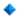 OFF1-street addressOFF2-street addressOFF3-street addressOFF4-street addressOFF5-street addressOFF6-street addressOFF7-street addressOFF8-street addressOFF9-street addressOFF10-street addressWhich office is the current office? [enter 1 office]OFF1-street addressOFF2-street addressOFF3-street addressOFF4-street addressOFF5-street addressOFF6-street addressOFF7-street addressOFF8-street addressOFF9-street addressOFF10-street addressOFFICETYP(for each office listed in table, FR determines the type of setting)Looking at this list, choose all the type(s) of settings that describe the office at (fill office location). 
If in doubt about any clinic/facility/institution, probe -–Is the clinic/facility/institution part of a hospital emergency department or an outpatient departmentIf yes, select 2 or 4

Is this/that clinic/facility/institution operated by the Federal Government? If yes, select 12
Enter up to 3, separate with commasPrivate solo or group practiceHospital emergency departmentFreestanding clinic/urgicenter (not part of a hospital outpatient department)Hospital outpatient departmentIntentionally left blankAmbulatory surgicenterMental health centerInstitutional setting (school infirmary, nursing home, prison)Non-federal government clinic (for example, state, county, city, maternal and child health, etc.)Industrial outpatient facilityFamily planning clinic (including Planned Parenthood)Federal government operated clinic (for example, VA, military, etc.)Health maintenance organization or other prepaid practice (for example, Kaiser Permanente)Laser vision surgeryFaculty practice planCommunity Health Center (for example, Federally Qualified Health Center (FQHC), federally funded clinics or 'look alike' clinics)Looking at this list, choose all the type(s) of settings that describe the office at (fill office location). 
If in doubt about any clinic/facility/institution, probe -–Is the clinic/facility/institution part of a hospital emergency department or an outpatient departmentIf yes, select 2 or 4

Is this/that clinic/facility/institution operated by the Federal Government? If yes, select 12
Enter up to 3, separate with commasPrivate solo or group practiceHospital emergency departmentFreestanding clinic/urgicenter (not part of a hospital outpatient department)Hospital outpatient departmentIntentionally left blankAmbulatory surgicenterMental health centerInstitutional setting (school infirmary, nursing home, prison)Non-federal government clinic (for example, state, county, city, maternal and child health, etc.)Industrial outpatient facilityFamily planning clinic (including Planned Parenthood)Federal government operated clinic (for example, VA, military, etc.)Health maintenance organization or other prepaid practice (for example, Kaiser Permanente)Laser vision surgeryFaculty practice planCommunity Health Center (for example, Federally Qualified Health Center (FQHC), federally funded clinics or 'look alike' clinics)FREESTAND_PROBE(if OFFICETYP=3)Is this/that clinic in an institutional setting, in an industrial outpatient facility, or operated by the Federal Government?YesNoIs this/that clinic in an institutional setting, in an industrial outpatient facility, or operated by the Federal Government?YesNoFAMPLAN_PROBE(if OFFICETYP=11)Is this/that clinic operated by the Federal Government?YesNoIs this/that clinic operated by the Federal Government?YesNoOTHLOCAre there other office locations where (you/physician’s name) normally would see patients, even though (you/physician’s name) did not see any between (reporting period begin date) and (reporting period end date)?  [wording after reporting week]Are there other office locations where (you/physician’s name) normally would see patients, even though (you/physician’s name) will not see any between (reporting period begin date) and (reporting period end date)?[wording before reporting week]Do not include settings such as emergency departments, outpatient departments, surgicenters, federal clinics, and community health centers.Yes	[if inconsistent value with NUMLOC & total # office in-scope & OTHLOC goto NUMLOC to fix entry]No	[if inconsistent value with NUMLOC & total # office in-scope & OTHLOC goto NUMLOC to fix entry]	[if NUMLOC > total # of in-scope offices & NUMLOC=1 goto OTHLOCVS]		[if match between NUMLOC & OTHLOC goto ESTDAYS]Are there other office locations where (you/physician’s name) normally would see patients, even though (you/physician’s name) did not see any between (reporting period begin date) and (reporting period end date)?  [wording after reporting week]Are there other office locations where (you/physician’s name) normally would see patients, even though (you/physician’s name) will not see any between (reporting period begin date) and (reporting period end date)?[wording before reporting week]Do not include settings such as emergency departments, outpatient departments, surgicenters, federal clinics, and community health centers.Yes	[if inconsistent value with NUMLOC & total # office in-scope & OTHLOC goto NUMLOC to fix entry]No	[if inconsistent value with NUMLOC & total # office in-scope & OTHLOC goto NUMLOC to fix entry]	[if NUMLOC > total # of in-scope offices & NUMLOC=1 goto OTHLOCVS]		[if match between NUMLOC & OTHLOC goto ESTDAYS]OTHLOCVSOf these locations where (you/physician’s name) did not see patients during between (reporting period begin date) and (reporting period end date), how many total office visits did (you/physician’s name) have during (your/his/her) last week of practice at these locations?[wording after reporting week]Of these locations where (you/physician’s name) will not be seeing patients between (reporting period begin date) and (reporting period end date), how many total office visits did (you/physician’s name) have during (your/his/her) last week of practice at these locations? [wording before reporting week][goto ESTDAYS]Of these locations where (you/physician’s name) did not see patients during between (reporting period begin date) and (reporting period end date), how many total office visits did (you/physician’s name) have during (your/his/her) last week of practice at these locations?[wording after reporting week]Of these locations where (you/physician’s name) will not be seeing patients between (reporting period begin date) and (reporting period end date), how many total office visits did (you/physician’s name) have during (your/his/her) last week of practice at these locations? [wording before reporting week][goto ESTDAYS]ESTDAYSDuring the week of Monday, (reporting period begin date) through Sunday, (reporting period end date) how many days did (you/physician’s name) see any ambulatory patients at the following locations?[wording after reporting week]During the week of Monday, (reporting period begin date) through Sunday, (reporting period end date) how many days (do/does) (you/physician’s name) expect to see any ambulatory patients at the following locations? [wording before reporting week]Read locationsOFF1-street address  ..OFF10-street address [if applicable]During the week of Monday, (reporting period begin date) through Sunday, (reporting period end date) how many days did (you/physician’s name) see any ambulatory patients at the following locations?[wording after reporting week]During the week of Monday, (reporting period begin date) through Sunday, (reporting period end date) how many days (do/does) (you/physician’s name) expect to see any ambulatory patients at the following locations? [wording before reporting week]Read locationsOFF1-street address  ..OFF10-street address [if applicable]ESTVISDuring (your/his/her) last normal week of practice, approximately how many office visit encounters did (you/physician’s name) have at each office location?If physician is in group practice, only include the visits to sampled physician.OFF1-estimated visits..OFF-10 estimated visits [if applicable]During (your/his/her) last normal week of practice, approximately how many office visit encounters did (you/physician’s name) have at each office location?If physician is in group practice, only include the visits to sampled physician.OFF1-estimated visits..OFF-10 estimated visits [if applicable]SAMEDuring the week of Monday, (reporting period begin date) through Sunday (reporting period end date), did (you/physician’s name) have about the same number of visits as (you/physician’s name) had during (your/his/her) last normal week in each office taking into account time off, holidays, and conferences?[wording after sample week]During the week of Monday, (reporting period begin date) through Sunday (reporting period end date), (do/does) (you/physician’s name) expect to have about the same number of visits as (you/physician’s name) had during (your/his/her) last normal week in each office taking into account time off, holidays, and conferences?[wording before sample week]Yes	[goto SOLO]No	[goto ESTVISP][asked for each OFF1-OFF10]During the week of Monday, (reporting period begin date) through Sunday (reporting period end date), did (you/physician’s name) have about the same number of visits as (you/physician’s name) had during (your/his/her) last normal week in each office taking into account time off, holidays, and conferences?[wording after sample week]During the week of Monday, (reporting period begin date) through Sunday (reporting period end date), (do/does) (you/physician’s name) expect to have about the same number of visits as (you/physician’s name) had during (your/his/her) last normal week in each office taking into account time off, holidays, and conferences?[wording before sample week]Yes	[goto SOLO]No	[goto ESTVISP][asked for each OFF1-OFF10]ESTVISPApproximately how many ambulatory visits did (you/physician’s name) have at this office location?[wording after sample week]Approximately how many ambulatory visits (do/does) (you/physician’s name) expect to have at this office location?[wording before sample week][asked for OFF1-OFF10]Approximately how many ambulatory visits did (you/physician’s name) have at this office location?[wording after sample week]Approximately how many ambulatory visits (do/does) (you/physician’s name) expect to have at this office location?[wording before sample week][asked for OFF1-OFF10]The next group of questions (SOLO-FEDTXID) are asked of each in-scope office where physician saw patients during sample week.The next group of questions (SOLO-FEDTXID) are asked of each in-scope office where physician saw patients during sample week.The next group of questions (SOLO-FEDTXID) are asked of each in-scope office where physician saw patients during sample week.SOLONow, I'm going to ask about (your/physician’s name) practice at (fill office location).

(Do/Does) (you/physician’s name) have a solo practice, or (are/is) (you/physician’s name) associated with other physicians in a partnership, in a group practice, or in some other way at this location?Solo	[goto MIDLEV]Nonsolo	[goto OTHPHY]Now, I'm going to ask about (your/physician’s name) practice at (fill office location).

(Do/Does) (you/physician’s name) have a solo practice, or (are/is) (you/physician’s name) associated with other physicians in a partnership, in a group practice, or in some other way at this location?Solo	[goto MIDLEV]Nonsolo	[goto OTHPHY]OTHPHYHow many physicians are associated with (you/physician’s name) at (fill office location)? Do not include interns, residents, or fellows.Include all out-of-scope physicians other than interns, residents, and fellows in the count. [goto MULTI]How many physicians are associated with (you/physician’s name) at (fill office location)? Do not include interns, residents, or fellows.Include all out-of-scope physicians other than interns, residents, and fellows in the count. [goto MULTI]MULTIIs this a multi- or single-specialty (group) practice at (fill office location)?MultiSingleIs this a multi- or single-specialty (group) practice at (fill office location)?MultiSingleMIDLEVHow many advanced practice providers (nurse practitioners, physician assistants, and certified nurse midwives) are associated with (you/physician’s name) at (fill office location)?The term “advanced practice provider” is to be used by field representatives during the interview to refer to nurse practitioners, physician assistants, or certified nurse midwives.  However, please note that some respondents may also use the terms “mid-level provider” or “non-physician clinician” to refer to this same group of providers. How many advanced practice providers (nurse practitioners, physician assistants, and certified nurse midwives) are associated with (you/physician’s name) at (fill office location)?The term “advanced practice provider” is to be used by field representatives during the interview to refer to nurse practitioners, physician assistants, or certified nurse midwives.  However, please note that some respondents may also use the terms “mid-level provider” or “non-physician clinician” to refer to this same group of providers. OWNERSH(Are/Is) (you/physician’s name) a full- or part-owner, employee, or an independent contractor at (fill office location)?Full-owner	[goto ONSITE_EKG]Part-owner	[goto OWNS]Employee	[goto OWNS]Contractor	[goto ONSITE_EKG](Are/Is) (you/physician’s name) a full- or part-owner, employee, or an independent contractor at (fill office location)?Full-owner	[goto ONSITE_EKG]Part-owner	[goto OWNS]Employee	[goto OWNS]Contractor	[goto ONSITE_EKG]OWNSWho owns the practice at (fill office location)?Physician/Physician groupInsurance company, health plan, or HMOCommunity Health CenterMedical/Academic health centerOther hospitalOther health care corporationOtherWho owns the practice at (fill office location)?Physician/Physician groupInsurance company, health plan, or HMOCommunity Health CenterMedical/Academic health centerOther hospitalOther health care corporationOtherONSITE_EKGONSITE_PHLEBONSITE_LABONSITE_SPIROONSITE_ULTRAONSITE_XRAYDoes (your/physician’s name) practice have the ability to perform any of the following on site at (fill office location)?EKG/ECGPhlebotomyLaboratory testing (not including urine dipstick, urine pregnancy, fingerstick blood glucose, or rapid swab testing for infectious diseases)SpirometryUltrasoundX-rayYesNoDon’t knowDoes (your/physician’s name) practice have the ability to perform any of the following on site at (fill office location)?EKG/ECGPhlebotomyLaboratory testing (not including urine dipstick, urine pregnancy, fingerstick blood glucose, or rapid swab testing for infectious diseases)SpirometryUltrasoundX-rayYesNoDon’t knowPATEVENDo (you/physician’s name) see patients in the office during the evening or on weekends at (fill office location)?YesNoDon’t knowDo (you/physician’s name) see patients in the office during the evening or on weekends at (fill office location)?YesNoDon’t knowNPIWhat is (your/physician’s name) National Provider Identifier (NPI) at (fill office location)?What is (your/physician’s name) National Provider Identifier (NPI) at (fill office location)?FEDTXIDWhat is (your/physician’s name) Federal Tax ID, also known as Employer Identification Number (EIN), at (fill office location)?What is (your/physician’s name) Federal Tax ID, also known as Employer Identification Number (EIN), at (fill office location)?WKHOURSDuring (your/physician’s name) last normal week of practice, how many hours of direct patient care did (you/physician’s name) provide?

Direct patient care includes: Seeing patients, reviewing tests, preparing for and performing surgery/procedures, providing other related patient care services.During (your/physician’s name) last normal week of practice, how many hours of direct patient care did (you/physician’s name) provide?

Direct patient care includes: Seeing patients, reviewing tests, preparing for and performing surgery/procedures, providing other related patient care services.NHVISWKHOMVISWKHOSVISWKTELCONWKECONWKDuring (your/his/her) last normal week of practice, about how many encounters of the following type did (you/physician’s name) make with patients:
Nursing home visits?Other home visits?Hospital visits?Telephone consults?Internet or e-mail consults? [goto COVID_INTRO]During (your/his/her) last normal week of practice, about how many encounters of the following type did (you/physician’s name) make with patients:
Nursing home visits?Other home visits?Hospital visits?Telephone consults?Internet or e-mail consults? [goto COVID_INTRO]COVID_INTRO(section updated 6/5/20)Now I would like to ask you a few questions about the coronavirus disease (COVID-19) and the impact it had on operations in your office and on your staff.Enter 1 to ContinueNow I would like to ask you a few questions about the coronavirus disease (COVID-19) and the impact it had on operations in your office and on your staff.Enter 1 to ContinueCOVID_N95_RESPCOVID_EYEDuring the past THREE months, how often did your office experience shortages of any of the following personal protective equipment due to the onset of the coronavirus disease (COVID-19) pandemic? (Note: This heading should remain if different instrument panes are needed.)Check only one box per piece of equipment.  N95 respirators or other approved facemasks NeverSome of the timeMost of the timeAll of the timeDon’t knowEye protection, isolation gowns, or glovesNeverSome of the timeMost of the timeAll of the timeDon’t knowDuring the past THREE months, how often did your office experience shortages of any of the following personal protective equipment due to the onset of the coronavirus disease (COVID-19) pandemic? (Note: This heading should remain if different instrument panes are needed.)Check only one box per piece of equipment.  N95 respirators or other approved facemasks NeverSome of the timeMost of the timeAll of the timeDon’t knowEye protection, isolation gowns, or glovesNeverSome of the timeMost of the timeAll of the timeDon’t knowCOVID_TESTCOVID_SHORTCOVID_REFERDuring the past THREE months, did your office have the ability to test patients for coronavirus disease (COVID-19) infection?Check only one box.Yes                                                                                              [goto COVID_SHORT]During the past THREE months, how often did your office experience shortages of coronavirus disease (COVID-19) tests for any patients who needed testing? NeverSome of the timeMost of the timeAll of the timeDon’t knowNo					                             [goto COVID_REFER]Not applicable – did not need to do any COVID-19 testing	[goto COVID_AWAY]Don’t know				                             [goto COVID_REFER]During the past THREE months, how often did your office have a location where patients could be referred to for coronavirus disease (COVID-19) testing? NeverSome of the timeMost of the timeAll of the timeDon’t knowDuring the past THREE months, did your office have the ability to test patients for coronavirus disease (COVID-19) infection?Check only one box.Yes                                                                                              [goto COVID_SHORT]During the past THREE months, how often did your office experience shortages of coronavirus disease (COVID-19) tests for any patients who needed testing? NeverSome of the timeMost of the timeAll of the timeDon’t knowNo					                             [goto COVID_REFER]Not applicable – did not need to do any COVID-19 testing	[goto COVID_AWAY]Don’t know				                             [goto COVID_REFER]During the past THREE months, how often did your office have a location where patients could be referred to for coronavirus disease (COVID-19) testing? NeverSome of the timeMost of the timeAll of the timeDon’t knowCOVID_AWAYCOVID_PROV1COVID_PROV2COVID_PROV3COVID_PROV4COVID_PROV5COVID_PROV6COVID_PROV_OTHTELEMEDTELEMED_INCTELEMED_INC_PERTELEMED_STARTTELEMED_START_PERDuring the past THREE months, how often did your office need to turn away or refer elsewhere any patients with confirmed or presumptive positive coronavirus disease (COVID-19) infection?Check only one box. No COVID-19 patients were not turned away or referred elsewhere Yes, some COVID-19 patients were turned away or referred elsewardYes, most COVID-19 patients were turned away or referred elsewhereYes, all COVID-19 patients were turned away or referred elsewhereNot applicable – the office did not have any COVID-19 patientsDon’t knowDuring the past THREE months, did any of the following clinical care providers in your office test positive for coronavirus disease (COVID-19) infection?  (Note: This heading should remain if different instrument panes are needed.)Check only one box per provider. Physicians YesNoNot applicable-did not have such provider type onsiteDon’t knowPhysician assistantsYesNoNot applicable-did not have such provider type onsiteDon’t knowNurse practitionersYesNo Not applicable-did not have such provider type onsiteDon’t knowCertified nurse-midwivesYesNoNot applicable-did not have such provider type onsiteDon’t knowRegistered nurses/licensed practical nursesYesNoNot applicable-did not have such provider type onsiteDon’t know Other clinical care providers Yes (please specify: ________________________________)NoNot applicable-did not have such provider type onsiteDon’t knowDuring January and February 2020, was your office using telemedicine or telehealth technologies (for example, audio with video, web videoconference) to assess, diagnose, monitor, or treat patients?Yes						[goto TELEMED_INC]After February 2020, did your office’s use of telemedicine or telehealth technologies to conduct patient visits increase? 1. Yes						[goto TELEMED_INC_PER]	After February 2020, how much has your office’s use of telemedicine or telehealth to conduct patient visits increased?    1. Less than 25%   2. 25% to 49%   3. 50% to 74%   4. 75% or more   5. Don’t know2. No3. Don’t knowNo						[goto TELEMED_START]After February 2020, has your office started using telemedicine or telehealth technologies?1. Yes						[goto TELEMED_START_PER]Since your office started using these technologies, how many of your patient visits have been using telemedicine or telehealth?    1. Less than 25%   2. 25% to 49%   3. 50% to 74%   4. 75% or more   5. Don’t know2. No3. Don’t knowDon’t know[goto MOSTVIS_INTRO]During the past THREE months, how often did your office need to turn away or refer elsewhere any patients with confirmed or presumptive positive coronavirus disease (COVID-19) infection?Check only one box. No COVID-19 patients were not turned away or referred elsewhere Yes, some COVID-19 patients were turned away or referred elsewardYes, most COVID-19 patients were turned away or referred elsewhereYes, all COVID-19 patients were turned away or referred elsewhereNot applicable – the office did not have any COVID-19 patientsDon’t knowDuring the past THREE months, did any of the following clinical care providers in your office test positive for coronavirus disease (COVID-19) infection?  (Note: This heading should remain if different instrument panes are needed.)Check only one box per provider. Physicians YesNoNot applicable-did not have such provider type onsiteDon’t knowPhysician assistantsYesNoNot applicable-did not have such provider type onsiteDon’t knowNurse practitionersYesNo Not applicable-did not have such provider type onsiteDon’t knowCertified nurse-midwivesYesNoNot applicable-did not have such provider type onsiteDon’t knowRegistered nurses/licensed practical nursesYesNoNot applicable-did not have such provider type onsiteDon’t know Other clinical care providers Yes (please specify: ________________________________)NoNot applicable-did not have such provider type onsiteDon’t knowDuring January and February 2020, was your office using telemedicine or telehealth technologies (for example, audio with video, web videoconference) to assess, diagnose, monitor, or treat patients?Yes						[goto TELEMED_INC]After February 2020, did your office’s use of telemedicine or telehealth technologies to conduct patient visits increase? 1. Yes						[goto TELEMED_INC_PER]	After February 2020, how much has your office’s use of telemedicine or telehealth to conduct patient visits increased?    1. Less than 25%   2. 25% to 49%   3. 50% to 74%   4. 75% or more   5. Don’t know2. No3. Don’t knowNo						[goto TELEMED_START]After February 2020, has your office started using telemedicine or telehealth technologies?1. Yes						[goto TELEMED_START_PER]Since your office started using these technologies, how many of your patient visits have been using telemedicine or telehealth?    1. Less than 25%   2. 25% to 49%   3. 50% to 74%   4. 75% or more   5. Don’t know2. No3. Don’t knowDon’t know[goto MOSTVIS_INTRO]Workforce QuestionsWorkforce QuestionsMOSTVIS_INTROThe next section refers to characteristics of the sampled physician’s practice.1. Enter 1 to ContinueNUMPH (one location listed)The next questions are about the practice that is associated with (fill office location). How many physicians are associated with this practice? Please include physicians at (fill office location), and physicians at any other locations of this practice. Do not include interns, residents, or fellows.Include all in-scope and out-of-scope physicians other than interns, residents, and fellows in the count. DO NOT include advance practice provider on this screen. 1 Physician2-3 physicians4-10 physicians11-50 physicians51-100 physiciansMore than 100 physiciansNUMPH(two or more locations listed)The next questions are about the practice that is associated with (fill office location), which is the location where the physician had the most office visits.How many physicians are associated with that practice? Please include physicians at (fill office location), and physicians at any other locations of that practice. Do not include interns, residents, or fellows. Include all in-scope and out-of-scope physicians other than interns, residents, and fellows in the count. DO NOT include advance practice provider on this screen.1 Physician2-3 physicians4-10 physicians11-50 physicians51-100 physiciansMore than 100 physiciansPCMHIs this practice certified as a patient-centered medical home?1. Yes 								[goto CERT_WHO]By whom is this practice certified as a patients-centered medical home? (CERT_WHO)  Enter all that apply, separate with commas1. Accreditation Association for Ambulatory Health Care (AAAHC)	[goto QUAL]2. Joint Commission 						[goto QUAL]3. National Committee for Quality Assurance (NCQA) 		[goto NCQAlevel]What is the level of certification for the National Committee for Quality Assurance (NCQA)?  (NCQAlevel)1. Level 1 [goto QUAL]2. Level 2 [goto QUAL]3. Level 3 [goto QUAL]4. Utilization Review Accreditation Commission (URAC) 		[goto QUAL]5. Other 							[goto PCMH_OTH]Please specify the name of the other organization that certifies this practice as a patient-centered medical home. (PCMH_OTH)6. Unknown							[goto QUAL]        2. No								[goto QUAL]        3. Unknown								[goto QUAL]	 QUALDoes this practice report any quality measures or quality indicators to either payers or to organizations that monitor health care quality? YesNoUnknownType of Staff (38 different staff variables)The next set of questions refers to the types of providers who work at (fill office location).How many of the following full-time and part-time providers are on staff at (fill office location)? Full-time is 30 or more hours per week. Part-time is less than 30 hours per week.Please provide the total number of full-time and part-time providers.Please include the sampled provider in the total count of staff below. Autonomy of PAs, NPs, CNMs, CNSs, CRNAs (10 variables)The following questions concern the PAs, NPs, CNMs, CNSs and CRNAs practicing at (fill office location).Electronic Health Record (EHR) QuestionsElectronic Health Record (EHR) QuestionsEMR_INTROAnswer the next few questions for the eligible location with the most visits which is (fill office location with most visits)1. Enter 1 to ContinueEMEDRECDoes the reporting location use an electronic health record (EHR) system?  Do not include billing systems.Read answer choicesYes, all electronic			[goto EHRINSYR]Yes, part paper and part electronic	[goto EHRINSYR]No					[goto EMRINS]Unknown				[goto EMRINS]EHRINSYRIn which year did you install your current EHR system?HHSMUDoes your EHR system meet meaningful use criteria, also called promoting interoperability (certified EHR), as defined by the Department of Health and Human Services?YesNoUnknownEHRNAMWhat is the name of your current EHR system?Check only one box. If 13. Other is checked, please specify the name. 
AllscriptsAmazing ChartsathenahealthCernereClinicalWorkse-MDsEpicGE/CentricityModernizing MedicineNextGenPractice FusionSage/Vitera/GreenwayOther-Specify EHRNAMOTH Specify the name of the EHR systemUnknownEMRINSAt the reporting location, are there plans for installing a new EHR system within the next 18 months?YesNoMaybeDon’t knowRevenue & Contracts, Compensation, New PatientsRevenue & Contracts, Compensation, New PatientsPRMCARE PRMAIDPRPRVTPRPATPAYPROTHPlease remind physician that the remaining questions refer to the following in-scope offices: (fill all in-scope office locations) 

I would like to ask a few questions about (your/physician’s name) practice revenue and contracts with managed care plans.
[language above only shown on PRMCARE screen]
Roughly, what percent of (your/physician’s name) patient care revenue comes from –Medicare?Medicaid/CHIP?Include Medicare managed care and Medicaid managed care by not traditional Medicare and Medicaid.Be sure the response is about percentage of contracts, not percentage of patients. Three different plans under one insurer counts as three contracts. [wording also under values below]Private insurance?Patient paymentsOther (including charity, research, Tricare, VA, etc.)?PCTRVMANRoughly, what percentage of the patient care revenue received by this practice comes from managed care contracts?Include Medicare managed care and Medicaid managed care but not traditional Medicare and Medicaid. Be sure the response is about percentage of contracts, not percentage of patients. Three different plans under one insurer counts as three contracts. % Managed CareREVFFSREVCAPREVCASEREVOTHERRoughly, what percent of (your/physician’s name) patient care revenue comes from each of the following methods of payment?
Fee-for-service?Capitation?Case rates (for example, package pricing/episode of care)? Other?ACEPTNEW(Are/Is) (you/physician’s name) currently accepting new patients into your practice(s) at read locations below?(list in-scope office locations)Enter 1. Yes if yes to any of the locations listedYes		[goto CAPITATE]No		[goto PHYSCOMP]Don’t know 	[goto PHYSCOMP]CAPITATE NOCAPNMEDICARENMEDICAIDNWORKCMPNSELFPAYNNOCHARGEFrom those new patients, which of the following types of payment (do/does) (you/physician’s name) accept at read locations listed below?Capitated private insurance?Non-capitated private insurance?Medicare?Medicaid/CHIP?Workers’ compensation?Self-pay?No charge?(list in-scope office locations)
The following answer choices are used for each of the above seven payment types: YesNoDon’t knowPHYSCOMPWhich of the following methods best describes (your/physician’s name) basic compensation?Read answer categoriesFixed salaryShare of practice billings or workloadMix of salary and share of billings or other measures of performance (for example, the physician’s own billings, practice’s financial performance, quality measures, practice profiling)Shift, hourly or other time-based paymentOtherCOMPClinical practices may take various factors into account in determining the compensation (salary, bonus, pay rate, etc.) paid to the physicians in the practice.  Please indicate whether the practice explicitly considers each of the following factors in determining physician’s compensation.  
Enter all that apply, separate with commasRead answer categoriesFactors that reflect the physician’s own productivityResults of satisfaction surveys from you’re the physician’s own patientsSpecific measures of quality, such as rates of preventive services for the physician’s patientsResults of practice profiling, that is, comparing the physician’s pattern of using medical resources with that of other physiciansThe overall financial performance of the practiceSASDAPPTDoes (your/physician’s name) practice set time aside for same day appointments?Yes		[goto SDAPPT]No		[goto APPTTIME]Don’t know	[goto APPTTIME]SDAPPTRoughly, what percent of (your/physician’s name) daily visits are same day appointments?APPTTIMEOn average, about how long does it take to get an appointment for a routine medical exam?Within 1 week1 - 2 weeks3 - 4 weeks1 - 2 months3 or more monthsDo not provide routine medical examsDon't knowPRVETHN(Are/Is) (you/physician’s name) of Hispanic, Latino/a, or Spanish origin? Enter all that apply, separate with commasNo, not of Hispanic, Latino/a, or Spanish originYes, Mexican, Mexican American, Chicano/a Yes, Puerto RicanYes, CubanYes, Another Hispanic, Latino/a or Spanish originRACEWhat is (your/physician’s name) race? Enter all that apply, separate with commasWhiteBlack or African AmericanAmerican Indian or Alaska NativeAsian Indian ChineseFilipinoJapaneseKoreanVietnameseOther AsianNative HawaiianGuamanian or ChamorroSamoanOther Pacific IslanderDONEPress 1 to Exit. NEW_RINFOCan you confirm that (respondent’s name/physician’s name) is the correct individual to contact for the re-interview? Current contact information: (fill respondent’s name/physician’s name)Enter 1 to update the contact and phoneEnter 1 to update informationContinueNumber of Visits & Days (for weighting)Number of Visits & Days (for weighting)NUMVIS1Number of patients visits during the reporting weekNUMDAYS1Number of days during reporting week on which patients were seenUnavailable Physician Ending Question	Unavailable Physician Ending Question	PHY_UNAVAIL(if physician is not seeing patients during reporting week (SEEPAT=2) but completes induction questions above)Thank you for your time and cooperation (respondent’s name/fill physician’s name).  The information you provided will improve the accuracy of the NAMCS in describing office-based patient care in the United States.
If you have any questions (Hand respondent your business card) please feel free to call me.[Note: Following this, FR enters callback info-if needed.][all wording above after sample week]Thank you for your time and cooperation (respondent’s name/fill physician’s name).  The information you provided will improve the accuracy of the NAMCS in describing office-based patient care in the United States.I will call you on (reporting period begin date) to see if your plans have changed. If you have any questions (Hand respondent your business card) please feel free to call me.[Note: Following this, FR enters callback info to verify provider not seeing patients during sample week.][all wording above before sample week]